ΘΕΜΑ: «Διευκρινίσεις σχετικά με τη δυνατότητα ανάκλησης και τροποποίησης των αιτήσεων    απόσπασης  από ΠΥΣΠΕ σε ΠΥΣΠΕ των μετατιθέμενων εκπαιδευτικών»Σχετικά με τη δυνατότητα ανάκλησης και τροποποίησης των αιτήσεων απόσπασης από ΠΥΣΠΕ σε ΠΥΣΠΕ των μετατιθέμενων εκπαιδευτικών που αναφέρεται στην παρ. 4 του κεφαλαίου Β’ της αριθμ. 95303/Δ1/19-06-2014 εγκυκλίου αποσπάσεων εκπαιδευτικών διευκρινίζουμε τα ακόλουθα:Επειδή ο έλεγχος των αιτήσεων απόσπασης συνεχίζεται στο Ολοκληρωμένο Ηλεκτρονικό Σύστημα Συλλογής και Διαχείρισης Αιτήσεων Απόσπασης και οι μεταθέσεις της Β/θμιας εκπαίδευσης δεν έχουν ακόμα ολοκληρωθεί, η δυνατότητα ανάκλησης και τροποποίησης των αιτήσεων απόσπασης των εκπαιδευτικών που μετατέθηκαν θα δοθεί μετά την έκδοση της απόφασης των μεταθέσεων της Δευτεροβάθμιας εκπαίδευσης και για τρεις (3) ημέρες, όπως εξάλλου αναφέρεται στην εγκύκλιο αποσπάσεων.Αν παρόλα αυτά υποβάλλονται αιτήσεις από εκπαιδευτικούς, οι αιτήσεις αυτές θα παραμένουν στις Δ/νσεις υποβολής, ώστε να καταχωριστούν στο ηλεκτρονικό σύστημα αποσπάσεων, μόλις δοθεί η δυνατότητα αυτή.Υπενθυμίζουμε όμως ότι οι μετατιθέμενοι εκπαιδευτικοί, σύμφωνα με την προαναφερόμενη εγκύκλιο αποσπάσεων, δυνατότητα κατάθεσης αίτησης ανάκλησης ή τροποποίησης έχουν «ΜΟΝΟ στην Δ/νση Εκπαίδευσης που υποβλήθηκε η αρχική αίτηση απόσπασης».Η ΑΝΑΠΛ. ΠΡΟΪΣΤΑΜΕΝΗ ΓΕΝΙΚΗΣ ΔΙΕΥΘΥΝΣΗΣ        ΕΥΔΟΚΙΑ ΚΑΡΔΑΜΙΤΣΗΕσωτερική Διανομή:   Δ/νση Προσ/κού Π.Ε.Τμήμα Γ’            Βαθμός Ασφαλείας:Να διατηρηθεί μέχρι: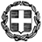 ΕΛΛΗΝΙΚΗ ΔΗΜΟΚΡΑΤΙΑΥΠΟΥΡΓΕΙΟ  ΠΑΙΔΕΙΑΣ ΚΑΙ ΘΡΗΣΚΕΥΜΑΤΩΝ-----ΓΕΝΙΚΗ Δ/ΝΣΗ ΔΙΟΙΚΗΣΗΣ Π.Ε. &  Δ.Ε.ΔΙΕΥΘΥΝΣΕΙΣ ΠΡΟΣ/ΚΟΥ   Α/ΘΜΙΑΣ &  Β/ΘΜΙΑΣ ΕΚΠ/ΣΗΣ ΤΜΗΜΑΤΑ  Γ΄-----Βαθμός ΠροτερΕΞΑΙΡ. ΕΠΕΙΓΟΝΜαρούσι,  11-07-2014              Αρ. Πρωτ.: 108822/Δ1Ταχ. Δ/νση:    	Α. Παπανδρέου 37Τ.Κ. – Πόλη:	151 80   ΜΑΡΟΥΣΙΙστοσελίδα:	www.minedu.gov.gr e-mail  : 	ppe3@minedu.gov.grΠληροφορίες: 	 Δ. Κυπαρίσσης          	 210-34432167Μ. Ασλάνογλου  	 210-34432435Ταχ. Δ/νση:    	Α. Παπανδρέου 37Τ.Κ. – Πόλη:	151 80   ΜΑΡΟΥΣΙΙστοσελίδα:	www.minedu.gov.gr e-mail  : 	ppe3@minedu.gov.grΠληροφορίες: 	 Δ. Κυπαρίσσης          	 210-34432167Μ. Ασλάνογλου  	 210-34432435    ΠΡΟΣ:       ΚΟΙΝ:Διευθύνσεις Α/θμιας Εκπ/ σηςΠεριφερειακές Διευθύνσεις  Εκπ/σης 